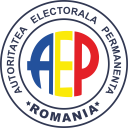 AUTORITATEA ELECTORALĂ PERMANENTĂRecrutează:EXPERȚI ELECTORALIOPERATORI DE CALCULATOR  ÎN SECȚIILE DE VOTAREContact: tel. 0231516132; 0733733591; 0751247321       e-mail: bj.botosani@roaep.roMateriale informativeEXPERȚI ELECTORALI – link: http://www.roaep.ro/instruire/corpul-expertilor-electorali/ OPERATORI DE CALCULATOR  ÎN SECȚIILE DE VOTARE – link: http://www.roaep.ro/instruire/operatori-de-calculator-sectii-votare/Materiale informative – link:	Text recrutare CEE și operatori de calculatorPoster recrutare operator de calculator și expert electoral				Model cerere admitere Corpul experților  electorali pe bază de aviz				Model cerere admitere Corpul experților  electorali pe bază de examen				Model cerere pentru desemnarea ca operator de calculatorPliant Expertul electoral și Operatorul de calculator în secția de votare